Адреса: Студентски трг 1, 11000 Београд, Република СрбијаТeл.: 011 3207400; Фaкс: 011 2638818; E-mail: kabinet@rect.bg.ac.rsБеоград, 19. јануар 2022. године06-01 Број: 06-168/1-22ЉМД/ВМ	ЧЛАНОВИМА СЕНАТА УНИВЕРЗИТЕТА У БЕОГРАДУ	Поштована колегинице,	Поштовани колега,На основу члана 26 став 1 тачка 3 Статута Универзитета у Београду („Гласник Универзитета у Београду“, број 201/2018, 207/2019 и 213/2020), сазивам четврту седницу седмог сазива Сената Универзитета (Сенат), која ће бити одржана у среду, 26. јануара 2022. године, са почетком у 12 часова, путем видео конференцијске платформе ZOOM.		Д Н Е В Н И     Р Е Д1. Верификација мандата чланова Сената 2. Усвајање Записника са претходне седнице Сената3. Упис студената у школску 2021/2022. годину3.1. Доношење Политике уписа студената на Универзитет у Београду за школску 2022/2023. годину4. Предлози Одбора за статутарна питања4.1. Давање сагласности на Одлуку о изменама и допунама Статута Факултета безбедности5. Избор наставника у звање редовног професора Универзитета у Београду  6. Разматрање предлога за продужење радног односа наставника7. Разматрање Жалбе на Одлуку Већа научних области грађевинско-урбанистичких наука о избору др Павла Стаменовића, у звање доцента на Архитектонском факултету8. Предлози већа групација8.1. Доношење нових и измена и допуна постојећих студијских програма 9. Предлози Већа за интердисциплинарне, мултидисциплинарне и трансдисциплинарне студије9.1. Доношење нових и измена и допуна постојећих студијских програма 10. Саопштења11. РазноНАПОМЕНА: МАТЕРИЈАЛ ЗА СЕДНИЦУ СЕ НАЛАЗИ НА САЈТУ УНИВЕРЗИТЕТА: http://www.bg.ac.rs/sr/organi/senat/sednice.php С колегијалним поздравом,   ПРЕДСЕДНИК СЕНАТА   Р Е К Т О Р               						     проф. др Владан Ђокић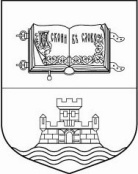 УНИВЕРЗИТЕТ У БЕОГРАДУБиолошки факултетдр Јасмина Крпо ЋетковићЕкологија, биогеографија и заштита животне срединеЕкономски факултетдр Александар ЂорђевићПословна економија и менаџмментПољопривредни факултетдр Драган ВујовићОпште виноградарствоПравни факултетдр Љубинка КовачевићРадноправна ужа научна областСаобраћајни факултетдр Драженко Главићдр Момчило Добродолацдр Радосав ЈовановићЕксплоатација и управљање путевимаПоштански саобраћај и мрежеАеродроми и безбедност ваздушне пловидбеСтоматолошки факултетдр Иван ДожићБазичне стоматолошке наукеУчитељски факултетдр Вера РадовићДидактикаФилолошки факултетдр Александра Корда ПетровићБохемистикаЕкономски факултетдр Радован КовачевићПравни факултетдр Александра ЈовановићМедицински факултетМедицинске наукеДАС, 180 ЕСПБна српском и енглеском језикуФилозофски факултетПсихологијаДАС, 180 ЕСПБМедицински факултетМедицина дуговечности и здраво старењеФизичка активност, здравље и терапија вежбањемМАС, 60 ЕСПБна српском и енглеском језикуМАС, 60 ЕСПБна српском и енглеском језику